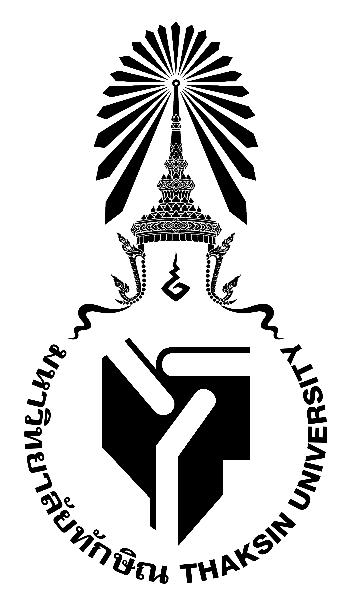 มคอ. 3 รายละเอียดของรายวิชาCourse Specificationรหัสวิชา 0317411 การจัดการศูนย์เทคโนโลยีและนวัตกรรมการศึกษาManagement of Educational Technology and Innovation Centerรายวิชานี้เป็นส่วนหนึ่งของหลักสูตรการศึกษาบัณฑิต สาขาวิชาเทคโนโลยีและสื่อสารการศึกษาหลักสูตรใหม่/หลักสูตรปรับปรุง พ.ศ.2560คณะศึกษาศาสตร์มหาวิทยาลัยทักษิณสารบัญหมวด									หน้าหมวดที่ 1	ข้อมูลทั่วไป							1หมวดที่ 2	จุดมุ่งหมายและวัตถุประสงค์					2หมวดที่ 3	ลักษณะและการดำเนินการ					2หมวดที่ 4	การพัฒนาผลการเรียนรู้ของนิสิต					3หมวดที่ 5	แผนการสอนและการประเมินผล					8หมวดที่ 6	ทรัพยากรประกอบการเรียนการสอน				10หมวดที่ 7	การประเมินและปรับปรุงการดำเนินการของรายวิชา			11รายละเอียดของรายวิชาหมวดที่  1  ข้อมูลทั่วไป1.  รหัส ชื่อรายวิชา จำนวนหน่วยกิต รายวิชาที่ต้องเรียนมาก่อน รายวิชาที่เรียนพร้อมกัน 
และคำอธิบายรายวิชา  0317411   การจัดการศูนย์เทคโนโลยีและนวัตกรรมการศึกษา	3(3-0-6)Management of Educational Technology and Innovation Center	   บุรพวิชา : (ถ้ามี) -		   ควบคู่ : (ถ้ามี) -        	หลักการ แนวคิด ทฤษฎี การแพร่กระจายนวัตกรรมและเทคโนโลยีการศึกษา การจัดการศูนย์เทคโนโลยีและนวัตกรรมการศึกษา ประเภทของแหล่งทรัพยากรการเรียนรู้  โครงสร้างและการจัดการ บทบาท หน้าที่ ความรับผิดชอบ ภาวะผู้นำ กระบวนการในการนิเทศสื่อการศึกษา ตลอดจนการออกแบบศูนย์เทคโนโลยีและนวัตกรรมการศึกษาที่เหมาะสมกับท้องถิ่น		Principles, concepts, theories and diffusion of innovations and educational technologies; management of educational technology and innovation center; types of learning resources; structures and management; roles, responsibilities, leadership, supervision processes of instructional instruments, as well as designing of educational technology and innovation center which is suitable for locality2.  หลักสูตรและประเภทของรายวิชาหลักสูตรการศึกษาบัณฑิต สาขาวิชาเทคโนโลยีและสื่อสารการศึกษา เป็นรายวิชาเอกเลือกศึกษาทั่วไปวิชาเฉพาะวิชาพื้นฐานเฉพาะด้าน (ถ้ามี)วิชาเอก  วิชาเอกบังคับ                วิชาเอกเลือกวิชาโท วิชาประสบการเชิงปฏิบัติ (ถ้ามี)3.  อาจารย์ผู้รับผิดชอบรายวิชาและอาจารย์ผู้สอนอาจารย์ผู้รับผิดชอบรายวิชา	ผศ.ดร.ชัชวาล  ชุมรักษาอาจารย์ผู้สอนรายวิชา		ผศ.ดร. ชัชวาล  ชุมรักษา5.  ภาคการศึกษา/ ชั้นปีที่เรียนภาคเรียนที่ 1/2564 /ชั้นปีที่ 46.  สถานที่เรียนระบบการเรียนการสอนออนไลน์,  คณะศึกษาศาสตร์7.  วันที่จัดทำหรือปรับปรุงรายละเอียดของรายวิชาครั้งล่าสุด25 มิถุนายน   2564หมวดที่  2  จุดมุ่งหมายและวัตถุประสงค์1.  จุดมุ่งหมายของรายวิชา เพื่อให้นิสิตเกิดการเรียนรู้/มีความสามารถ/สมรรถนะที่ต้องการด้านต่าง ๆ ดังนี้1. ตระหนักถึงความสำคัญของการดำรงชีวิตและประกอบวิชาชีพตามคุณธรรมพื้นฐานและจรรยาบรรณของวิชาชีพครู รวมถึงการประกอบสัมมาอาชีพ2. วิเคราะห์หลักการ แนวคิด ทฤษฎี การแพร่กระจายนวัตกรรมและเทคโนโลยีการศึกษา   การจัดการศูนย์เทคโนโลยีและนวัตกรรมการศึกษา  3.  วิเคราะห์ประเภทของแหล่งทรัพยากรการเรียนรู้  โครงสร้างและการจัดการ บทบาท หน้าที่ ความรับผิดชอบ ภาวะผู้นำ และกระบวนการนิเทศสื่อการศึกษา4.  ประยุกต์หลักการและทฤษฎี กระบวนการในการนิเทศสื่อการศึกษา ตลอดจนการออกแบบศูนย์เทคโนโลยีและนวัตกรรมการศึกษาที่เหมาะสมกับท้องถิ่น        5. วิเคราะห์และใช้วิจารณญาณในการตัดสินเกี่ยวกับการจัดการศูนย์เทคโนโลยีและนวัตกรรมการศึกษา 6. ความสัมพันธ์ระหว่างบุคคลและความรับผิดชอบ ทั้งในฐานะผู้นำและสมาชิกของกลุ่ม        7. วิเคราะห์เชิงตัวเลข  การสื่อสาร  และเทคโนโลยีสารสนเทศ2.  วัตถุประสงค์ของรายวิชาพัฒนาหลักสูตรให้มีความทันสมัย เป็นไปตามกรอบมาตรฐานคุณวุฒิระดับอุดมศึกษา พ.ศ. 2552 เพื่อให้นิสิตมีความรู้และเห็นความสำคัญในการนำหลักการและทฤษฎีต่างๆที่เกี่ยวข้องกับเทคโนโลยีทางการศึกษาและนวัตกรรมการศึกษา และสามารถนำความรู้ไปปรับใช้ในการจัดการเรียนการสอนได้อย่างเหมาะสม สอดคล้องกับยุคปัจจุบันได้อย่างดียิ่งหมวดที่  3  ลักษณะการดำเนินการ1.  จำนวนชั่วโมงที่ใช้ต่อภาคการศึกษา	คำชี้แจงภาคการศึกษาคิดเป็นไม่น้อยกว่า 15 สัปดาห์2.  จำนวนชั่วโมงต่อสัปดาห์ที่ และช่องทางในการให้คำปรึกษาแนะนำทางวิชาการแก่นิสิตเป็นรายบุคคลจัดเวลาให้คำปรึกษาเป็นรายบุคคล หรือ รายกลุ่ม ตามความต้องการ  2 ชั่วโมงต่อสัปดาห์หมวดที่ 4 การพัฒนาผลการเรียนรู้ของนิสิต1.	แผนที่การกระจายความรับผิดชอบ  (นำข้อมูลจาก ข้อ 3 หมวดที่ 4 ในเล่ม มคอ.2)หมวดที่  5  แผนการสอนและการประเมินผล1.  แผนการสอน2.  แผนการประเมินผลการเรียนรู้หมวดที่ 6 ทรัพยากรประกอบการเรียนการสอน1.  ตำรา เอกสารหลัก และข้อมูลสำคัญชัยยงค์ พรหมวงศ์. (2541ข).  เอกสารการสอนชุดวิชาการบริหารศูนย์สื่อการศึกษา “หน่วยที่ 1 องค์กร	เทคโนโลยีและสื่อสารการศึกษา”. นนทบุรี: สานักพิมพ์แห่งมหาวิทยาลัยสุโขทัยธรรมาธิราช. ชัยยงค์ พรหมวงศ์. (2541ค).  เอกสารการสอนชุดวิชาการบริหารศูนย์สื่อการศึกษา “หน่วยที่ 2 การบริหาร	องค์กรเทคโนโลยีและสื่อสารการศึกษา”. นนทบุรี: สานักพิมพ์แห่งมหาวิทยาลัยสุโขทัยธรรมาธิราช.  ไชยยศ เรืองสุวรรณ. (2534).   การบริหารระบบงานสื่อและเทคโนโลยีการศึกษา. (พิมพ์ครั้งที่ 3). 	มหาสารคาม : สานักพิมพ์แห่งมหาวิทยาลัยมหาสารคาม.พสุ เดชะรินทร์. (2546).  กลยุทธ์ใหม่ในการจัดการ. กรุงเทพฯ: ฮาซันพริ้นติ้ง. มหาวิทยาลัยสุโขทัยธรรมาธิราช. (2550).  เอกสารการสอนชุดวิชาการบริหารศูนย์สื่อการศึกษา หน่วยที่ 1-7. 	พิมพ์ครั้งที่ 7. กรุงเทพฯ :  ศูนย์หนังสือมหาวิทยาลัยสุโขทัยธรรมาธิราช.รังสรรค์ ประเสริฐศรี. (2549).   การจัดการสมัยใหม่. กรุงเทพฯ: ธรรมสาร. ศิริพร พงศ์ศรีโรจน์. (2540).   องค์การและการจัดการ. กรุงเทพฯ : สำนักวิชาการ มหาวิทยาลัยธุรกิจบัณฑิตย์.2.  เอกสารและข้อมูลแนะนำกนกวรรณ ศิลปกรรมพิเศษ และวราณี สัมฤทธิ์. (2551).   การพัฒนารูปแบบศูนย์การเรียนรู้มีชีวิตที่เน้นผู้เรียน เป็นศูนย์กลาง. ตรัง : วิทยาลัยบรมราชชนนี. กรมส่งเสริมการปกครองส่วนท้องถิ่น. (ม.ป.ป).  มาตรฐานศูนย์การเรียนรู้ชุมชน. กรุงเทพฯ:     	กระทรวงมหาดไทย.  AECT. ขอบข่ายเทคโนโลยีและสื่อสารการศึกษา.  สืบค้นเมื่อ 25 กรกฎาคม 2563, จาก http://aect.site-ym.com/?publications_landing.หมวดที่  7  การประเมินและปรับปรุงการดำเนินการของรายวิชา1.  กลยุทธ์การประเมินประสิทธิผลของรายวิชาโดยนิสิต   	- ให้นิสิตประเมินพัฒนาการของตนเองโดยเปรียบเทียบความรู้ ทักษะ ในการประมวล/คิดวิเคราะห์ก่อนและหลังการเรียนรายวิชานี้   	- ให้นิสิตประเมิน/แสดงความเห็นผ่านการประเมินรายวิชา, การประเมินการสอนของอาจารย์    	- การสนทนากลุ่มระหว่างผู้สอนและนิสิต  	 - การสะท้อนคิดของนิสิต2.  กลยุทธ์การประเมินการสอน- แบบประเมินผลการสอน ซึ่งเป็นแบบประเมินผลการสอนของมหาวิทยาลัย ที่กำหนดให้มีการประเมินการสอนของอาจารย์ผู้สอน โดยนิสิตทุกภาคการศึกษา- ให้นิสิตอภิปรายในชั้นเรียน  และสอบถามความคิดเห็นของนิสิตโดยใช้แบบสอบถามปลายเปิด- จัดประชุมคณะกรรมการประจำหลักสูตร เพื่อร่วมกันประเมิน3.  การปรับปรุงการสอน    	- ประมวลความคิดเห็นของนิสิต ผลการประเมินการสอน ปัญหา อุปสรรค เพื่อเป็นข้อมูลในการปรับปรุงการสอน    	- การวิจัยในชั้นเรียน    	- การปรับปรุงรายละเอียดรายวิชา    	- การประชุมเพื่อพัฒนาการเรียนการสอน4.  การทวนสอบมาตรฐานผลสัมฤทธิ์ของนิสิตในรายวิชา  	- ประชุมคณาจารย์เพื่อทวนสอบคะแนนและผลการเรียนของนิสิต 	- ให้นิสิตได้มีโอกาสตรวจสอบคะแนนและผลการเรียนก่อนส่งเกรดให้ฝ่ายทะเบียน  	- ประชุมคณาจารย์เพื่อทบทวนวิธีการและเกณฑ์การประเมิน และการออกข้อสอบ5.  การดำเนินการทบทวนและการวางแผนปรับปรุงประสิทธิผลของรายวิชา  	- นำผลการประเมินโดยนิสิตจากข้อ 1 และการประเมินการสอนจากข้อ 2 มาประมวลเพื่อปรับปรุงรายวิชา เพื่อเป็นแนวทางในการจัดการเรียนการสอน  	- จัดประชุมอาจารย์ผู้สอนเพื่อทบทวนและปรับปรุงรายวิชา  	- ปรับปรุงประมวลรายวิชาทุกปี ตามข้อมูลจากการประเมินบรรยายสอนเสริมการฝึกปฏิบัติ/การฝึกงานภาคสนามการศึกษาด้วยตนเอง45 ช.ม./ภาคเรียน--90 ช.ม./ภาคเรียนรายวิชา1. ด้านคุณธรรม จริยธรรม1. ด้านคุณธรรม จริยธรรม1. ด้านคุณธรรม จริยธรรม2. ด้านความรู้2. ด้านความรู้2. ด้านความรู้2. ด้านความรู้2. ด้านความรู้2. ด้านความรู้3. ด้านทักษะทางปัญญา3. ด้านทักษะทางปัญญา3. ด้านทักษะทางปัญญา3. ด้านทักษะทางปัญญา4. ด้านทักษะความสัมพันธ์ระหว่างบุคคลและความรับผิดชอบ4. ด้านทักษะความสัมพันธ์ระหว่างบุคคลและความรับผิดชอบ4. ด้านทักษะความสัมพันธ์ระหว่างบุคคลและความรับผิดชอบ4. ด้านทักษะความสัมพันธ์ระหว่างบุคคลและความรับผิดชอบ5. ด้านทักษะการวิเคราะห์เชิงตัวเลขการสื่อสารและเทคโนโลยีสารสนเทศ5. ด้านทักษะการวิเคราะห์เชิงตัวเลขการสื่อสารและเทคโนโลยีสารสนเทศ5. ด้านทักษะการวิเคราะห์เชิงตัวเลขการสื่อสารและเทคโนโลยีสารสนเทศ6.ด้านทักษะการจัดการเรียนรู้6.ด้านทักษะการจัดการเรียนรู้6.ด้านทักษะการจัดการเรียนรู้6.ด้านทักษะการจัดการเรียนรู้รายวิชา1.11.21.32.12.22.32.42.52.63.13.23.33.44.14.24.34.45.15.25.36.16.26.36.4  0317411การจัดการศูนย์เทคโนโลยีและนวัตกรรมการศึกษา ผลการเรียนรู้ผลการเรียนรู้วิธีการสอนวิธีการประเมินผล1. ด้านคุณธรรม จริยธรรม1. ด้านคุณธรรม จริยธรรม1.1 มีความรู้ความเข้าใจเกี่ยวกับคุณธรรมพื้นฐาน จรรยาบรรณของวิชาชีพเทคโนโลยีและสื่อสารการศึกษา และค่านิยมที่พึงประสงค์สำหรับการสร้างสรรค์นวัตกรรมและเทคโนโลยีสื่อสารการศึกษา1. สอดแทรกความมีวินัย ใฝ่รู้ ความซื่อสัตย์ในระหว่างการสอนทุกครั้ง2.ให้ผู้เรียนได้ตระหนักถึงจริยธรรมในตนเองเมื่อเข้าร่วมกิจกรรมการเรียนการสอน3. ผู้เรียนปฏิบัติตนอยู่ในระเบียบข้อตกลงร่วมของรายวิชาอย่างเคร่งครัดประเมินจากพฤติกรรมในชั้นเรียนการมีส่วนร่วม และความกระตือรือร้นด้านวิชาการของผู้เรียนนอกชั้นเรียน1.2 ยอมรับในคุณค่าของความแตกต่างหลากหลายและสามารถวิเคราะห์ สังเคราะห์ ประเมิน และนำความรู้เกี่ยวกับคุณธรรมพื้นฐานและจรรยาบรรณของวิชาชีพครูและค่านิยมที่พึงประสงค์ไปประยุกต์ใช้ในการดำรงชีวิตและประกอบวิชาชีพ เพื่อสร้างสรรค์สังคมแห่งความพอเพียง ยั่งยืน และมีสันติสุข1. สอดแทรกความมีวินัย ใฝ่รู้ ความซื่อสัตย์ในระหว่างการสอนทุกครั้ง2.ให้ผู้เรียนได้ตระหนักถึงจริยธรรมในตนเองเมื่อเข้าร่วมกิจกรรมการเรียนการสอน3. ผู้เรียนปฏิบัติตนอยู่ในระเบียบข้อตกลงร่วมของรายวิชาอย่างเคร่งครัดประเมินจากพฤติกรรมในชั้นเรียนการมีส่วนร่วม และความกระตือรือร้นด้านวิชาการของผู้เรียนนอกชั้นเรียน1.3  ตระหนักถึงความสำคัญของการดำรงชีวิตและประกอบวิชาชีพตามคุณธรรมพื้นฐานและจรรยาบรรณของวิชาชีพครู รวมถึงการประกอบสัมมาอาชีพ1. สอดแทรกความมีวินัย ใฝ่รู้ ความซื่อสัตย์ในระหว่างการสอนทุกครั้ง2.ให้ผู้เรียนได้ตระหนักถึงจริยธรรมในตนเองเมื่อเข้าร่วมกิจกรรมการเรียนการสอน3. ผู้เรียนปฏิบัติตนอยู่ในระเบียบข้อตกลงร่วมของรายวิชาอย่างเคร่งครัดประเมินจากพฤติกรรมในชั้นเรียนการมีส่วนร่วม และความกระตือรือร้นด้านวิชาการของผู้เรียนนอกชั้นเรียน2. ด้านความรู้2. ด้านความรู้2.1 มีความรู้ความเข้าใจและเห็นความสัมพันธ์ของวิชาพื้นฐานทางด้านมนุษยศาสตร์ สังคมศาสตร์ วิทยาศาสตร์ คณิตศาสตร์ สหศาสตร์ ภาษาไทย ภาษาต่างประเทศ และคอมพิวเตอร์ และมีความรู้และรอบรู้ในศาสตร์เกี่ยวกับเทคโนโลยีและสื่อสารการศึกษา-จัดการเรียนการสอน แบบ Active Learning เน้นผู้เรียนเป็นสำคัญ คำนึงถึงความแตกต่างระหว่างบุคคล ให้ผู้เรียนมีส่วนร่วมในกิจกรรมการเรียนการสอน -การบรรยายประกอบสื่อ การอภิปราย ซักถาม และแสดงความคิดเห็นร่วมกันในชั้นเรียน การศึกษาค้นคว้าทำรายงานตามหัวข้อที่สนใจหรือได้รับมอบหมาย การนำเสนอผลงาน ประเมินจากการร่วมแสดงความคิดเห็นและอภิปรายซักถาม การทำรายงานและการนำเสนอรายงาน ผลงานปฏิบัติ และคะแนนสอบข้อเขียนปลายภาคเรียน2.2 สามารถบูรณาการความรู้ในศาสตร์สาขาวิชาต่าง ๆ ไปใช้ในการดำรงชีวิตและประกอบวิชาชีพอย่างมีประสิทธิภาพ และสามารถบูรณาการความรู้ในด้านเทคโนโลยีและสื่อสารการศึกษากับความรู้ในศาสตร์อื่น ๆ-จัดการเรียนการสอน แบบ Active Learning เน้นผู้เรียนเป็นสำคัญ คำนึงถึงความแตกต่างระหว่างบุคคล ให้ผู้เรียนมีส่วนร่วมในกิจกรรมการเรียนการสอน -การบรรยายประกอบสื่อ การอภิปราย ซักถาม และแสดงความคิดเห็นร่วมกันในชั้นเรียน การศึกษาค้นคว้าทำรายงานตามหัวข้อที่สนใจหรือได้รับมอบหมาย การนำเสนอผลงาน ประเมินจากการร่วมแสดงความคิดเห็นและอภิปรายซักถาม การทำรายงานและการนำเสนอรายงาน ผลงานปฏิบัติ และคะแนนสอบข้อเขียนปลายภาคเรียน2.3 ตระหนักถึงคุณค่าและความสำคัญของศาสตร์สาขาวิชาต่างๆ ที่มีต่อการดำรงชีวิตและประกอบวิชาชีพ และมีความใฝ่รู้ สามารถใช้ความรู้และทักษะเพื่อการศึกษาต่อหรือประกอบอาชีพอย่างมีจรรยาวิชาชีพ-จัดการเรียนการสอน แบบ Active Learning เน้นผู้เรียนเป็นสำคัญ คำนึงถึงความแตกต่างระหว่างบุคคล ให้ผู้เรียนมีส่วนร่วมในกิจกรรมการเรียนการสอน -การบรรยายประกอบสื่อ การอภิปราย ซักถาม และแสดงความคิดเห็นร่วมกันในชั้นเรียน การศึกษาค้นคว้าทำรายงานตามหัวข้อที่สนใจหรือได้รับมอบหมาย การนำเสนอผลงาน ประเมินจากการร่วมแสดงความคิดเห็นและอภิปรายซักถาม การทำรายงานและการนำเสนอรายงาน ผลงานปฏิบัติ และคะแนนสอบข้อเขียนปลายภาคเรียน2.4 มีความรู้ความเข้าใจเกี่ยวกับแนวคิด ทฤษฎี และหลักการที่เกี่ยวข้องกับพัฒนาการและการเรียนรู้ของผู้เรียน การจัดการเรียนการสอน การวิจัย และกฎหมายที่เกี่ยวข้องกับการศึกษา-จัดการเรียนการสอน แบบ Active Learning เน้นผู้เรียนเป็นสำคัญ คำนึงถึงความแตกต่างระหว่างบุคคล ให้ผู้เรียนมีส่วนร่วมในกิจกรรมการเรียนการสอน -การบรรยายประกอบสื่อ การอภิปราย ซักถาม และแสดงความคิดเห็นร่วมกันในชั้นเรียน การศึกษาค้นคว้าทำรายงานตามหัวข้อที่สนใจหรือได้รับมอบหมาย การนำเสนอผลงาน ประเมินจากการร่วมแสดงความคิดเห็นและอภิปรายซักถาม การทำรายงานและการนำเสนอรายงาน ผลงานปฏิบัติ และคะแนนสอบข้อเขียนปลายภาคเรียน2.5 สามารถวิเคราะห์ สังเคราะห์ ประเมิน และประยุกต์ความรู้เกี่ยวกับแนวคิด ทฤษฎีและหลักการที่เกี่ยวข้องกับพัฒนาการและการเรียนรู้ของผู้เรียน การจัดการเรียนการสอน การวิจัยและกฎหมายที่เกี่ยวข้องกับการศึกษาไปใช้ในการจัดการเรียนการสอนและการพัฒนาผู้เรียนอย่างเหมาะสมและมีประสิทธิภาพ2.6 ตระหนักถึงคุณค่าของการนำความรู้เกี่ยวกับแนวคิด ทฤษฎี และหลักการที่เกี่ยวข้องกับพัฒนาการและการเรียนรู้ของผู้เรียน การจัดการเรียนการสอน การวิจัย และกฎหมายที่เกี่ยวข้องกับการศึกษาไปใช้ในการจัดการเรียนการสอนและการพัฒนาผู้เรียน3. ด้านทักษะทางปัญญา3. ด้านทักษะทางปัญญา3.1 มีความรู้ความเข้าใจเกี่ยวกับหลักและกระบวนการคิดแบบต่าง ๆ - ใช้กระบวนการกลุ่มในการอภิปราย สะท้อนความคิด การคิดวิเคราะห์ สังเคราะห์ การทำแฟ้มสะสมผลงาน-ประเมินจากการแสดงความคิดเห็นและการอภิปราย รายงานบุคคลและรายงานกลุ่ม และนำเสนอหน้าชั้นเรียน3.2 สามารถวิเคราะห์ประเด็นปัญหาที่เกี่ยวกับสังคม วัฒนธรรม เศรษฐกิจ และสิ่งแวดล้อมและสามารถปรับตัวและแก้ปัญหาต่างๆ ในการดำรงชีวิตได้โดยใช้วิถีทางปัญญา และสามารถวิเคราะห์ประเด็นปัญหาที่เกี่ยวกับสังคม วัฒนธรรม เศรษฐกิจ และสิ่งแวดล้อม และสามารถปรับตัวและแก้ปัญหาต่าง ๆ ในการดำรงชีวิตได้โดยวิถีทางปัญญา - ใช้กระบวนการกลุ่มในการอภิปราย สะท้อนความคิด การคิดวิเคราะห์ สังเคราะห์ การทำแฟ้มสะสมผลงาน-ประเมินจากการแสดงความคิดเห็นและการอภิปราย รายงานบุคคลและรายงานกลุ่ม และนำเสนอหน้าชั้นเรียน3.3 สามารถวิเคราะห์และใช้วิจารณญาณในการตัดสินเกี่ยวกับการจัดการเรียนการสอนและการพัฒนาผู้เรียน และสร้างสรรค์ องค์ความรู้หรือนวัตกรรมไปใช้ในการพัฒนาตนเอง การจัดการเรียนการสอน และผู้เรียนอย่างมีประสิทธิภาพ และสามารถคิดวิเคราะห์ สังเคราะห์ ประเมินค่า และนำความรู้ไปพัฒนานวัตกรรมเทคโนโลยีและสื่อสารการศึกษา - ใช้กระบวนการกลุ่มในการอภิปราย สะท้อนความคิด การคิดวิเคราะห์ สังเคราะห์ การทำแฟ้มสะสมผลงาน-ประเมินจากการแสดงความคิดเห็นและการอภิปราย รายงานบุคคลและรายงานกลุ่ม และนำเสนอหน้าชั้นเรียน3.4 ตระหนักถึงคุณค่าของการใช้วิถีทางปัญญาในการดำรงชีวิต การประกอบวิชาชีพ และการแก้ปัญหา4. ทักษะความสัมพันธ์ระหว่างบุคคลและความรับผิดชอบ4. ทักษะความสัมพันธ์ระหว่างบุคคลและความรับผิดชอบ4.1 มีความรู้ความเข้าใจเกี่ยวกับบทบาทหน้าที่และความรับผิดชอบของตนเองและสมาชิกในสังคม และหลักการทำงานและอยู่ร่วมกับผู้อื่นอย่างเป็นกัลยาณมิตร และมีความสามารถในการใช้ความรู้ในสาขาเทคโนโลยีและสื่อสารการศึกษา เพื่อพัฒนาสังคมได้อย่างเหมาะสม-จัดกิจกรรมการเรียนการสอนโดยการทำกิจกรรมกลุ่มในลักษณะต่าง ๆ ทั้งในชั้นเรียนและนอกชั้นเรียน มอบหมายความรับผิดชอบโดยตั้งเป็นคณะอนุกรรมการในโครงการและกิจกรรมต่าง ๆ- ความรับผิดชอบในการปฏิบัติกิจกรรมในชั้นเรียน  -ผลการทำกิจกรรมกลุ่มและการสรุปผลงาน4.2 สามารถสร้างมนุษย์สัมพันธ์ที่ดี มีความรับผิดชอบ และสามารถทำงานร่วมกับผู้อื่นอย่างมีความสุข และมีประสิทธิภาพ รวมถึงสามารถสื่อสารกับกลุ่มคนที่มีความหลากหลายทางวัฒนธรรมได้อย่างมีประสิทธิภาพ-จัดกิจกรรมการเรียนการสอนโดยการทำกิจกรรมกลุ่มในลักษณะต่าง ๆ ทั้งในชั้นเรียนและนอกชั้นเรียน มอบหมายความรับผิดชอบโดยตั้งเป็นคณะอนุกรรมการในโครงการและกิจกรรมต่าง ๆ- ความรับผิดชอบในการปฏิบัติกิจกรรมในชั้นเรียน  -ผลการทำกิจกรรมกลุ่มและการสรุปผลงาน4.3 เคารพในความแตกต่างและปฏิบัติต่อผู้เรียน และเพื่อนร่วมงานด้วยความเข้าใจและ เป็นมิตร-จัดกิจกรรมการเรียนการสอนโดยการทำกิจกรรมกลุ่มในลักษณะต่าง ๆ ทั้งในชั้นเรียนและนอกชั้นเรียน มอบหมายความรับผิดชอบโดยตั้งเป็นคณะอนุกรรมการในโครงการและกิจกรรมต่าง ๆ- ความรับผิดชอบในการปฏิบัติกิจกรรมในชั้นเรียน  -ผลการทำกิจกรรมกลุ่มและการสรุปผลงาน4.4 ตระหนักถึงคุณค่าของการมีความรับผิดชอบต่อตนเองและวิชาชีพ และอยู่ร่วมกับผู้อื่นอย่างเป็นกัลยาณมิตร สามารถปรับตัว และทำงานร่วมกับผู้อื่น ยอมรับฟังความคิดเห็นของผู้อื่น ทั้งในฐานะผู้นำและสมาชิกของกลุ่ม-จัดกิจกรรมการเรียนการสอนโดยการทำกิจกรรมกลุ่มในลักษณะต่าง ๆ ทั้งในชั้นเรียนและนอกชั้นเรียน มอบหมายความรับผิดชอบโดยตั้งเป็นคณะอนุกรรมการในโครงการและกิจกรรมต่าง ๆ- ความรับผิดชอบในการปฏิบัติกิจกรรมในชั้นเรียน  -ผลการทำกิจกรรมกลุ่มและการสรุปผลงาน5. ด้านทักษะการวิเคราะห์เชิงตัวเลข การสื่อสาร และการใช้เทคโนโลยีสารสนเทศ5. ด้านทักษะการวิเคราะห์เชิงตัวเลข การสื่อสาร และการใช้เทคโนโลยีสารสนเทศ5.1 มีความรู้ความเข้าใจเกี่ยวกับการใช้ภาษาพูด ภาษาเขียน เทคโนโลยีสารสนเทศ และคณิตศาสตร์และสถิติพื้นฐาน เพื่อการสื่อสาร การเรียนรู้ การจัดการเรียนการสอนและการปฏิบัติงาน-จัดกิจกรรมการเรียนการสอนที่เน้นการฝึกทักษะการสื่อสารทั้งการฟัง  การพูด  การอ่าน การเขียน ระหว่างผู้เรียน ผู้สอน และผู้เกี่ยวข้องอื่นๆ  จัดประสบการณ์การเรียนรู้ที่ส่งเสริมให้ผู้เรียนเลือกใช้เทคโนโลยีสารสนเทศ และการสื่อสารที่หลากหลาย  -ทักษะการฟัง พูด อ่าน เขียน การนำเสนอรายงานโดยใช้เทคโนโลยีสารสนเทศ-ความสามารถในการใช้ทักษะทางคณิตศาสตร์และสถิติเพื่ออธิบาย อภิปรายผลงานได้อย่างเหมาะสม5.2 สามารถใช้ภาษาพูด ภาษาเขียน เทคโนโลยีสารสนเทศ และคณิตศาสตร์และสถิติพื้นฐานในการสื่อสาร การเรียนรู้ และการจัดการเรียนการสอนอย่างมีประสิทธิภาพ และมีทักษะในการสื่อสาร เผยแพร่ ประยุกต์และใช้เทคโนโลยีและสื่อสารการศึกษา-จัดกิจกรรมการเรียนการสอนที่เน้นการฝึกทักษะการสื่อสารทั้งการฟัง  การพูด  การอ่าน การเขียน ระหว่างผู้เรียน ผู้สอน และผู้เกี่ยวข้องอื่นๆ  จัดประสบการณ์การเรียนรู้ที่ส่งเสริมให้ผู้เรียนเลือกใช้เทคโนโลยีสารสนเทศ และการสื่อสารที่หลากหลาย  -ทักษะการฟัง พูด อ่าน เขียน การนำเสนอรายงานโดยใช้เทคโนโลยีสารสนเทศ-ความสามารถในการใช้ทักษะทางคณิตศาสตร์และสถิติเพื่ออธิบาย อภิปรายผลงานได้อย่างเหมาะสม5.3 ตระหนักถึงคุณค่าของการใช้ภาษาพูด ภาษาเขียน เทคโนโลยีสารสนเทศ และคณิตศาสตร์และสถิติพื้นฐาน ในการสื่อสาร การเรียนรู้ และการจัดการเรียนการสอน-จัดกิจกรรมการเรียนการสอนที่เน้นการฝึกทักษะการสื่อสารทั้งการฟัง  การพูด  การอ่าน การเขียน ระหว่างผู้เรียน ผู้สอน และผู้เกี่ยวข้องอื่นๆ  จัดประสบการณ์การเรียนรู้ที่ส่งเสริมให้ผู้เรียนเลือกใช้เทคโนโลยีสารสนเทศ และการสื่อสารที่หลากหลาย  -ทักษะการฟัง พูด อ่าน เขียน การนำเสนอรายงานโดยใช้เทคโนโลยีสารสนเทศ-ความสามารถในการใช้ทักษะทางคณิตศาสตร์และสถิติเพื่ออธิบาย อภิปรายผลงานได้อย่างเหมาะสม6. ด้านทักษะการจัดการเรียนรู้6. ด้านทักษะการจัดการเรียนรู้ 6.1 มีความรู้ความเข้าใจเกี่ยวกับแนวคิด หลักการ และทฤษฎีที่เกี่ยวข้องกับการจัดการเรียนรู้ การวัดประเมินผล การจัดการชั้นเรียน การบันทึกและรายงานผลการจัดการเรียนการสอน และการวิจัยในชั้น เรียน 1. การเรียนรู้จากประสบการณ์ตรงผ่านการสอนของผู้สอนด้วยวิธีที่หลากหลาย เช่น การศึกษากรณี ตัวอย่าง    การออกแบบ นวัตกรรมและผลิตสื่อเพื่อการเรียนรู้ รวมทั้งการนําสื่อไปใช้ในสถานการณ์จริง 2. การเรียนรู้จากตัวแบบในการออกแบบนวัตกรรม และผลิตสื่อเพื่อการเรียนรู้ การใช้เทคโนโลยีในการสืบค้น และสื่อสาร   1.  สังเกตพฤติกรรมการเรียนรู้และพัฒนาการ ทางด้าน
ทักษะการออกแบบนวัตกรรมและผลิตสื่อเพื่อ การเรียนรู้  2.  ประเมินจากการ นําสื่อไปใช้ในสถานการจริง  6.2 สามารถวางแผน ออกแบบปฏิบัติการสอน จัดการชั้นเรียน วัดและประเมินผลการเรียนรู้ บันทึกและรายงานผลการจัดการเรียนการสอน และทำวิจัยในชั้นเรียน เพื่อพัฒนาศักยภาพของผู้เรียนได้อย่างเหมาะสมตามความความแตกต่างระหว่างบุคคล 1. การเรียนรู้จากประสบการณ์ตรงผ่านการสอนของผู้สอนด้วยวิธีที่หลากหลาย เช่น การศึกษากรณี ตัวอย่าง    การออกแบบ นวัตกรรมและผลิตสื่อเพื่อการเรียนรู้ รวมทั้งการนําสื่อไปใช้ในสถานการณ์จริง 2. การเรียนรู้จากตัวแบบในการออกแบบนวัตกรรม และผลิตสื่อเพื่อการเรียนรู้ การใช้เทคโนโลยีในการสืบค้น และสื่อสาร   1.  สังเกตพฤติกรรมการเรียนรู้และพัฒนาการ ทางด้าน
ทักษะการออกแบบนวัตกรรมและผลิตสื่อเพื่อ การเรียนรู้  2.  ประเมินจากการ นําสื่อไปใช้ในสถานการจริง  6.3 สามารถสร้างสรรค์สภาพแวดล้อมทางกายภาพ และบรรยากาศการเรียนรู้
ที่อบอุ่นมั่นคง ปลอดภัย 1. การเรียนรู้จากประสบการณ์ตรงผ่านการสอนของผู้สอนด้วยวิธีที่หลากหลาย เช่น การศึกษากรณี ตัวอย่าง    การออกแบบ นวัตกรรมและผลิตสื่อเพื่อการเรียนรู้ รวมทั้งการนําสื่อไปใช้ในสถานการณ์จริง 2. การเรียนรู้จากตัวแบบในการออกแบบนวัตกรรม และผลิตสื่อเพื่อการเรียนรู้ การใช้เทคโนโลยีในการสืบค้น และสื่อสาร   1.  สังเกตพฤติกรรมการเรียนรู้และพัฒนาการ ทางด้าน
ทักษะการออกแบบนวัตกรรมและผลิตสื่อเพื่อ การเรียนรู้  2.  ประเมินจากการ นําสื่อไปใช้ในสถานการจริง 6.4 ตระหนักถึงคุณค่าของการนําแนวคิด หลักการ และทฤษฎีที่เกี่ยวข้องกับการสอน การวัดประเมินผล การจัดการชั้นเรียน การบันทึกและรายงานผลการจัดการเรียนการสอน และการวิจัยในชั้นเรียน มาใช้ในการพัฒนาศักยภาพของผู้
เรียนได้อย่างเหมาะสมตามความแตกต่างระหว่างบุคคล 1. การเรียนรู้จากประสบการณ์ตรงผ่านการสอนของผู้สอนด้วยวิธีที่หลากหลาย เช่น การศึกษากรณี ตัวอย่าง    การออกแบบ นวัตกรรมและผลิตสื่อเพื่อการเรียนรู้ รวมทั้งการนําสื่อไปใช้ในสถานการณ์จริง 2. การเรียนรู้จากตัวแบบในการออกแบบนวัตกรรม และผลิตสื่อเพื่อการเรียนรู้ การใช้เทคโนโลยีในการสืบค้น และสื่อสาร   1.  สังเกตพฤติกรรมการเรียนรู้และพัฒนาการ ทางด้าน
ทักษะการออกแบบนวัตกรรมและผลิตสื่อเพื่อ การเรียนรู้  2.  ประเมินจากการ นําสื่อไปใช้ในสถานการจริง สัปดาห์ที่หัวข้อ/รายละเอียดจำนวนชั่วโมงจำนวนชั่วโมงกิจกรรมการเรียน การสอน สื่อที่ใช้ผู้สอนสัปดาห์ที่หัวข้อ/รายละเอียดบรรยายปฏิบัติกิจกรรมการเรียน การสอน สื่อที่ใช้ผู้สอน1-  มคอ3- ทบทวนความรู้ทั่วไปเกี่ยวกับเทคโนโลยีการศึกษา และศูนย์เทคโนโลยีและนวัตกรรมเพื่อการศึกษา   3--ปฐมนิเทศ  -บรรยายประกอบการใช้สื่อ- อภิปราย ซักถาม  สรุป ผศ.ดร.ชัชวาล  ชุมรักษา2-3- การแพร่กระจายเทคโนโลยีและนวัตกรรมการศึกษา6--ทบทวนความรู้เดิม-บรรยายประกอบการใช้สื่อ   -ซักถาม  สรุป-แลกเปลี่ยนเรียนรู้ผศ.ดร.ชัชวาล ชุมรักษา4-5-หลักการ ทฤษฎี การจัดการศูนย์เทคโนโลยีและนวัตกรรมการศึกษา6--ทบทวนความรู้เดิม-บรรยายประกอบการใช้สื่อ    -ซักถาม  สรุปผศ.ดร.ชัชวาล ชุมรักษา6-7-โครงสร้างและการจัดการ บทบาท หน้าที่ ความรับผิดชอบ		6--ทบทวนความรู้เดิม-บรรยายประกอบการใช้สื่อ -อภิปราย  -ซักถาม  สรุปผศ.ดร.ชัชวาล ชุมรักษา7-ภาวะผู้นำ3--ทบทวนความรู้เดิม-บรรยายประกอบการใช้สื่อซักถาม  สรุปผศ.ดร.ชัชวาล ชุมรักษา8สอบกลางภาคสอบกลางภาคสอบกลางภาคสอบกลางภาคสอบกลางภาค9-ภาวะผู้นำ (ต่อ)3--ทบทวนความรู้เดิม-บรรยายประกอบการใช้สื่อ- รายงาน- ซักถาม  สรุปผศ.ดร.ชัชวาล ชุมรักษา10-11-ประเภทของแหล่งทรัพยากรการเรียนรู้  6--ทบทวนความรู้เดิม-บรรยายประกอบการใช้สื่อ-รายงาน-ซักถาม  สรุปผศ.ดร.ชัชวาล ชุมรักษา11-13-การสำรวจ/การออกแบบศูนย์เทคโนโลยีและนวัตกรรมการศึกษาที่เหมาะสมกับท้องถิ่น9--ทบทวนความรู้เดิม-บรรยายประกอบการใช้สื่อ-รายงาน-ซักถาม  สรุปผศ.ดร.ชัชวาล ชุมรักษา14-15-กระบวนการในการนิเทศสื่อการศึกษา  6--ทบทวนความรู้เดิม-บรรยายประกอบการใช้สื่อ-รายงาน-อภิปรายซักถาม  สรุปผศ.ดร.ชัชวาล ชุมรักษา16-17สอบปลายภาคสอบปลายภาคสอบปลายภาคสอบปลายภาคสอบปลายภาครวมรวม45-ลำดับผลการเรียนรู้วิธีการประเมิน/ลักษณะการประเมินสัปดาห์ที่ประเมินสัดส่วนของการประเมินผล1คุณธรรม จริยธรรมสังเกต ความรับผิดชอบ มีวินัยทุกสัปดาห์10%2ความรู้สอบปลายภาค  งานที่มอบหมายทุกสัปดาห์30%3ทักษะทางปัญญาการรายงาน การอภิปราย และนำเสนอผลงานทุกสัปดาห์30%4ทักษะความสัมพันธ์ระหว่างบุคคลความรับผิดชอบการปฏิบัติการทำงานกลุ่มทุกสัปดาห์10%5ทักษะทางคณิตศาสตร์  การสื่อสารและการใช้เทคโนโลยีการสรุปผลงาน  นำเสนอโดยใช้เทคโนโลยีสารสนเทศทุกสัปดาห์10%6ทักษะด้านการจัดการเรียนรู้การออกแบบศูนย์เทคโนโลยีการศึกษา9-1510%รวมรวมรวมรวม100 %